This form can be found online : http://voycdevon.org.uk/join-voyc 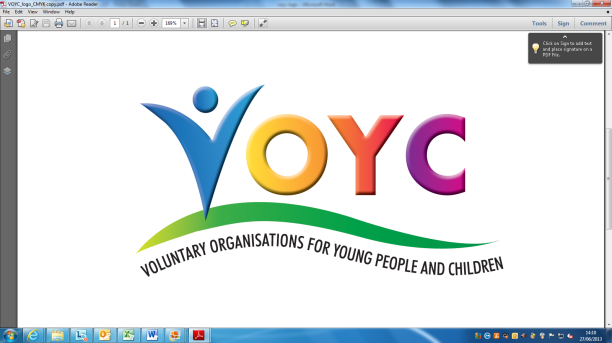 Registered Charity No 1054442Individual Group / Organisation Membership ApplicationThis membership application form is to be used for any not for profit organisation within the Voluntary, Community and Social Enterprise Sector, who is working with or supporting work with children and young people in Devon.VOYC Privacy PolicyVOYC DevonGeneral Data Protection Regulation (GDPR) – May 2018VOYC Devon is a membership organisation and as such we need to hold the contact information of each Organisation’s nominated VOYC representative. This means that we can:send that person VOYC mailings including the E-bulletin, enable individuals connected with children / youth sector organisations to make contact with your organisation through VOYC Devon, tell you about the VOYC Devon Annual Meeting and Report, create links between our Twitter and Facebook accounts (if relevant).By completing the above information to apply for VOYC Membership, you are providing us with your consent in accordance with GDPR Regulations.  This consent will last until we receive notification from you that you are no longer the point of contact for your organisation. We can assure you that VOYC will not share your data in any way other than shown above and remember, you can unsubscribe at any time.In addition, we work closely with DYS Space to deliver the Devon County Council Voluntary and Community Youth Sector Infrastructure support service. This includes a Small Grants programme and both may be of interest to you if you support work with young people aged 11-19. If you would like to receive the information relating to the support that is available and the Small Grants we will need to share your contact details with DYS Space in order that they can do this.   DECLARATION : I am happy for you to share my information with DYS Space in relation to support for voluntary and community sector organisations that work with young people including the small grants (please complete the section below).Please return this form and supporting documents to:  VOYC (Devon), The 100 Club, Wear Barton Road, Countess Wear, Exeter, EX2 7 EH or by e-mail to:  juliet@voycdevon.org.uk For official use onlyPolicies Confirmed:                 Signed off by Manager:                              Date:                  Executive Notified Date:Group/Organisation Name:Contact Name:Organisation Address:Social MediaWebsil Mediate Address:Twitter: #Facebook: yes / noTelephone Number:E-mail:E-mail:What is your organisation’s main area of activity / work with children and young people?In which District(s) does your Group / Organisation provide services for children & young people?                  East Devon                  Exeter                  Mid Devon                North Devon                South Hams               Teignbridge                North Devon                South Hams               Teignbridge           Torridge           West DevonPlease give us the approximate number of children and young people that you work with/support in a year?Under 8 yrs     8 – 10 yrs     11-12 yrs   13-19 yrs    19-25 yrs               Total     Under 8 yrs     8 – 10 yrs     11-12 yrs   13-19 yrs    19-25 yrs               Total     Under 8 yrs     8 – 10 yrs     11-12 yrs   13-19 yrs    19-25 yrs               Total     Under 8 yrs     8 – 10 yrs     11-12 yrs   13-19 yrs    19-25 yrs               Total     Are you a Registered Charity? Yes  /   No      If YES, what is your charity number: Yes  /   No      If YES, what is your charity number: Yes  /   No      If YES, what is your charity number: Yes  /   No      If YES, what is your charity number:Are you affiliated to other organisations? (e.g. a CVS, or Communities Together).  If YES, please state who:Please indicate the reasons for wishing to join VOYC (Devon)To be a member of VOYC Devon we require you to have or be working towards some basic quality assurance requirements. We therefore ask that you have a Constitution, Child Protection / Safeguarding Policy, Equalities Policy or Guidelines as well as being adequately Insured and have insurance and a Statement of Accounts. If you are a new organisation we understand that you will not have a set of accounts but before you are accepted as members we will need to either have sight of the above or be clear as to when you will have them in place. We would certainly be happy to help your organisation with developing any of these and so please don’t be afraid to ask for help. Please either send us a paper or electronic copy or let us have a hotlink that will take us to where we can find the relevant paperwork. Please indicate in which format you have sent or where we can see each of these documents. To be a member of VOYC Devon we require you to have or be working towards some basic quality assurance requirements. We therefore ask that you have a Constitution, Child Protection / Safeguarding Policy, Equalities Policy or Guidelines as well as being adequately Insured and have insurance and a Statement of Accounts. If you are a new organisation we understand that you will not have a set of accounts but before you are accepted as members we will need to either have sight of the above or be clear as to when you will have them in place. We would certainly be happy to help your organisation with developing any of these and so please don’t be afraid to ask for help. Please either send us a paper or electronic copy or let us have a hotlink that will take us to where we can find the relevant paperwork. Please indicate in which format you have sent or where we can see each of these documents. Are you happy to be the point of contact for the group / organisation and have your contact details on the VOYC website (ie available to the public):    YES   /   NOAre you happy to be the point of contact for the group / organisation and have your contact details on the VOYC website (ie available to the public):    YES   /   NOAre there other people in your group that would like to receive the member email bulletins direct from VOYC by e-mail? If so please give their names and e-mail addresses below:Are there other people in your group that would like to receive the member email bulletins direct from VOYC by e-mail? If so please give their names and e-mail addresses below:Name: (BLOCK capitals)Signed:Position in organisation:Position in organisation:Name of OrganisationName of the First RepresentativePostal AddressLandline Phone NumberMobile Phone NumberE-mail address Organisations Website AddressOrganisations Twitter Account NameOrganisations Facebook AccountSignature: (electronic is acceptable)Print Name:Date: